В МБОУ СОШ №3 прошла акция «Световозвращающие элементы в темное время суток». Родители учащихся  1-6 классов приобрели световозвращающие повязки на куртку и дети носят их в темное время суток.  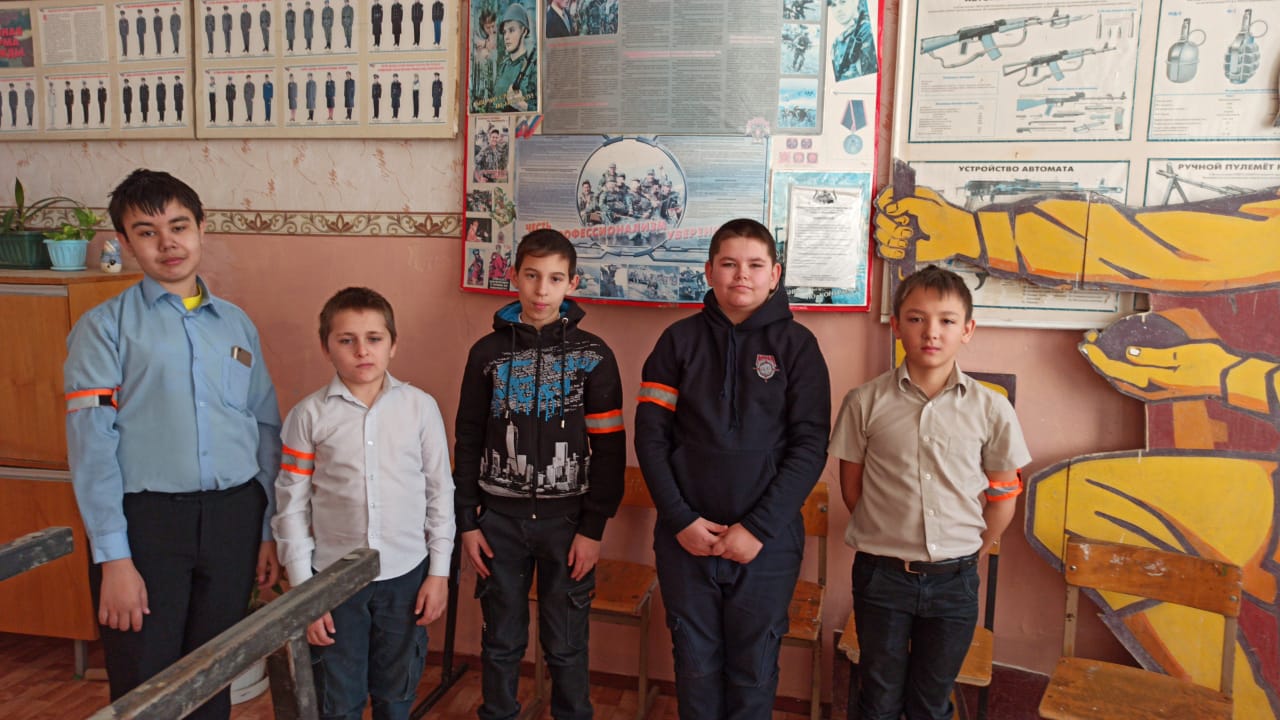 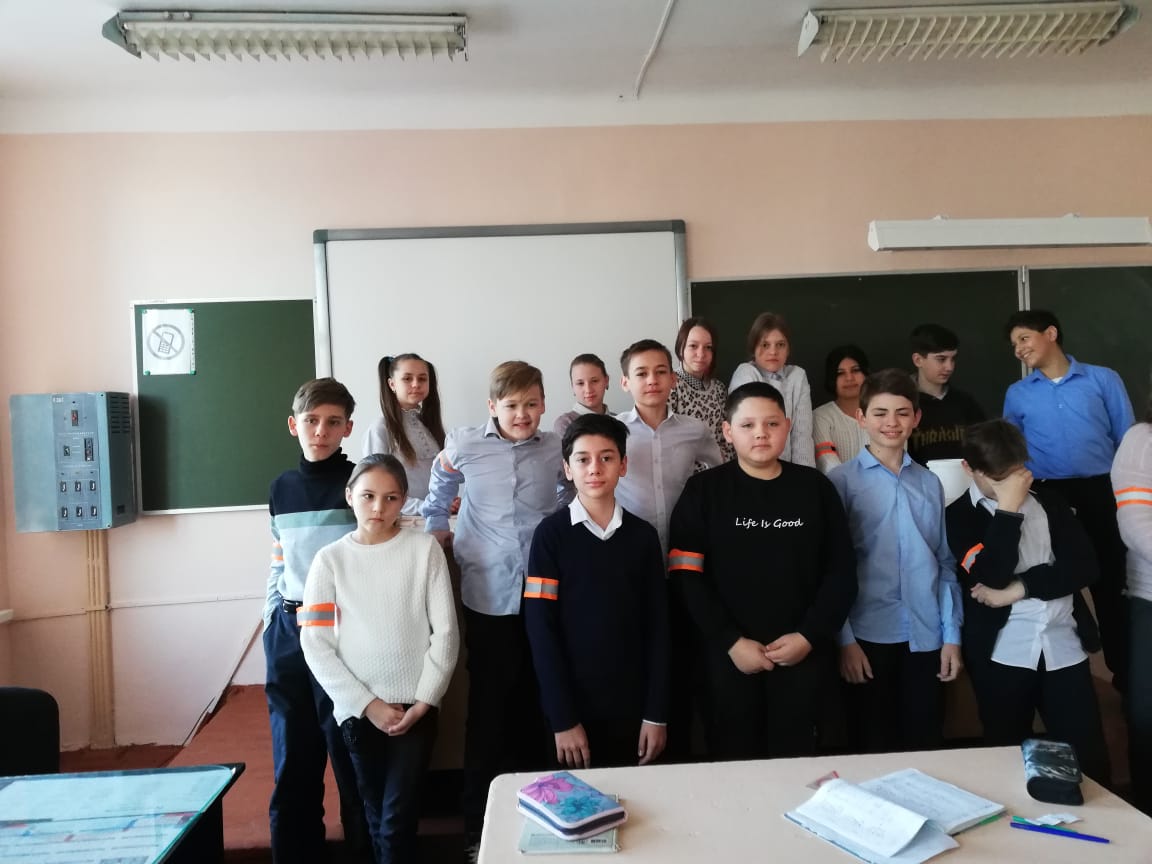 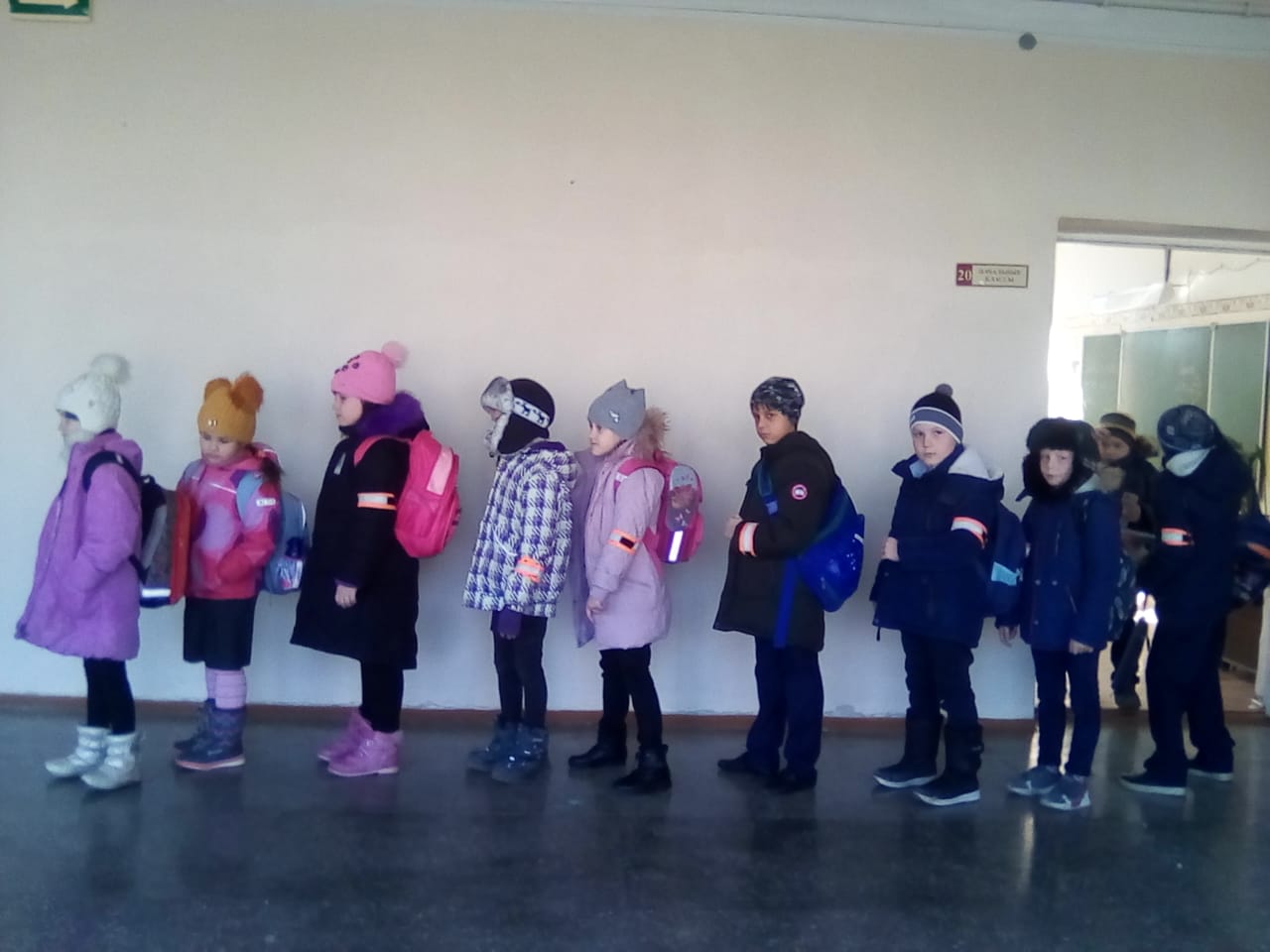 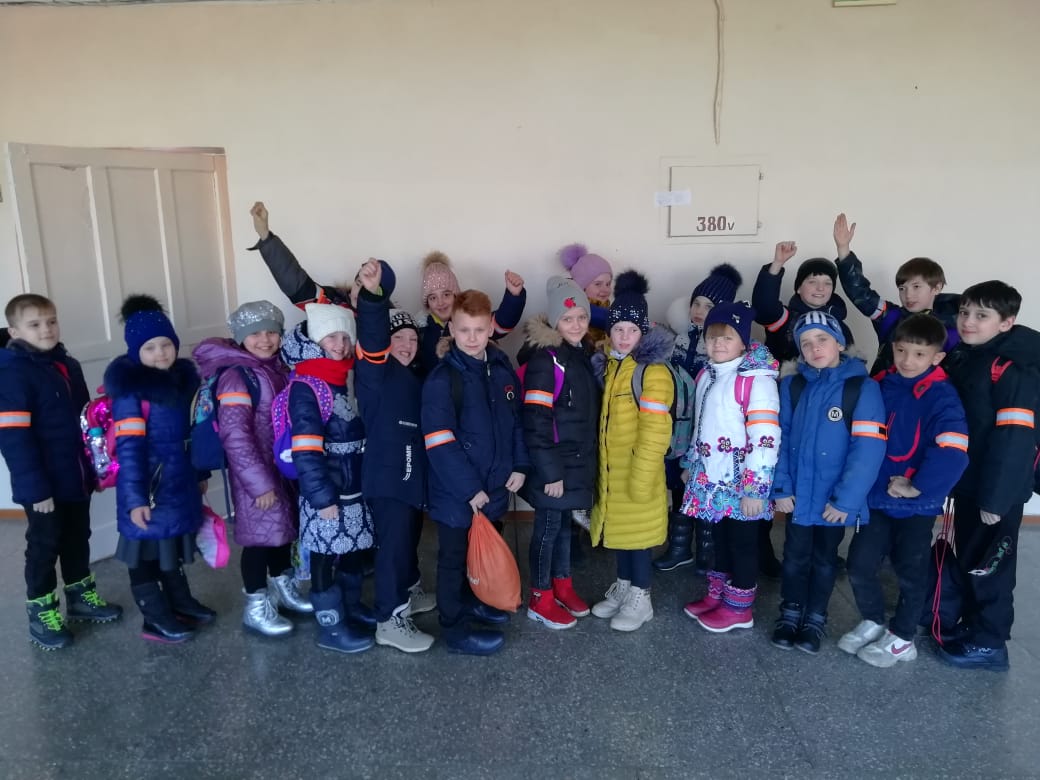 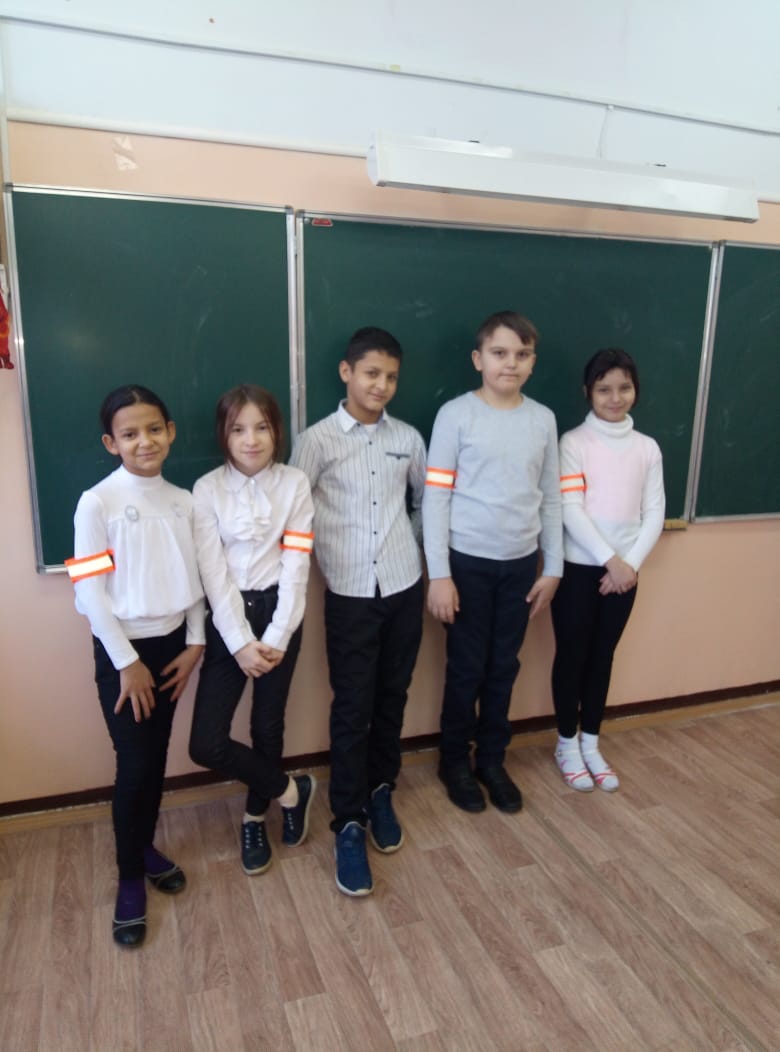 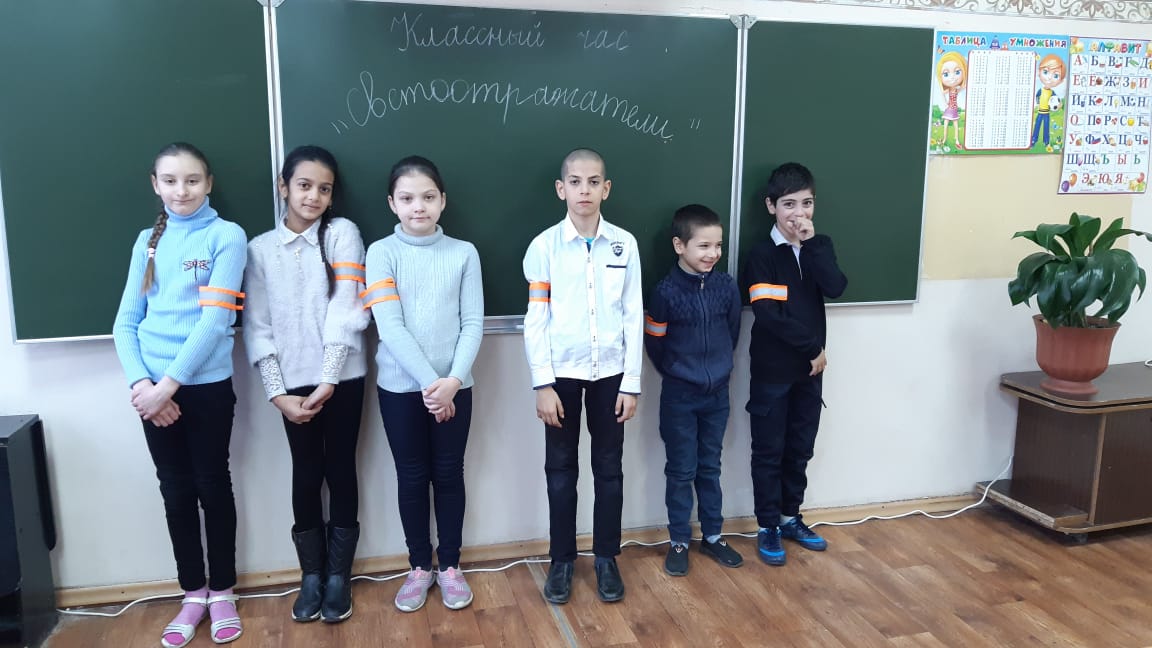 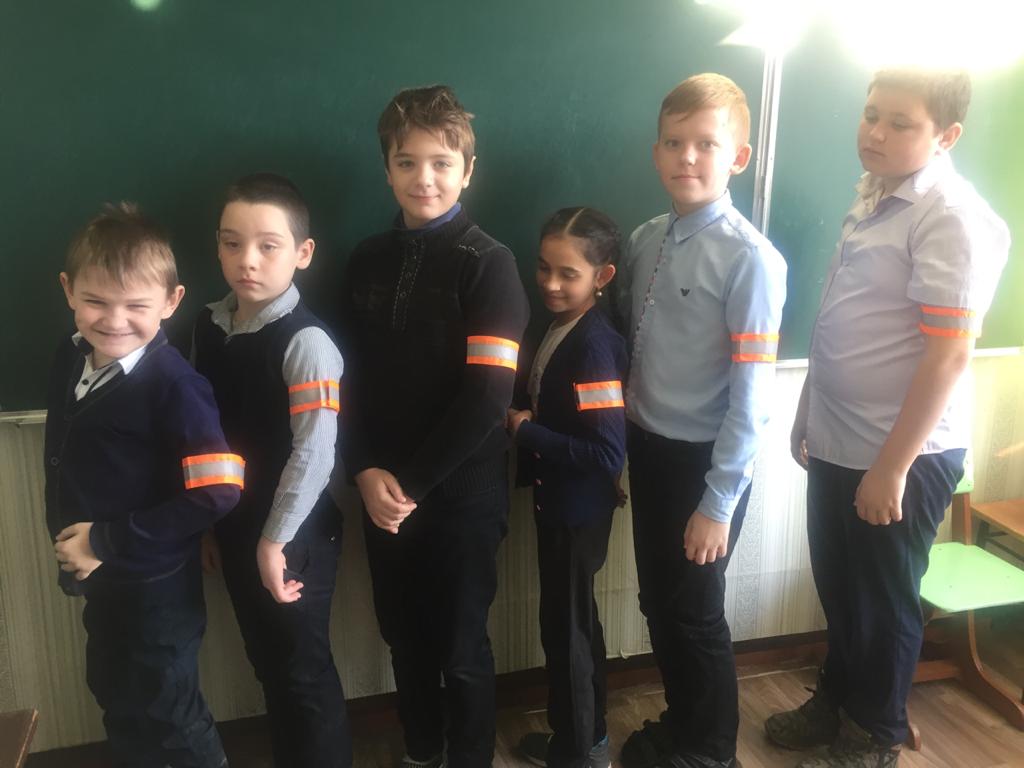 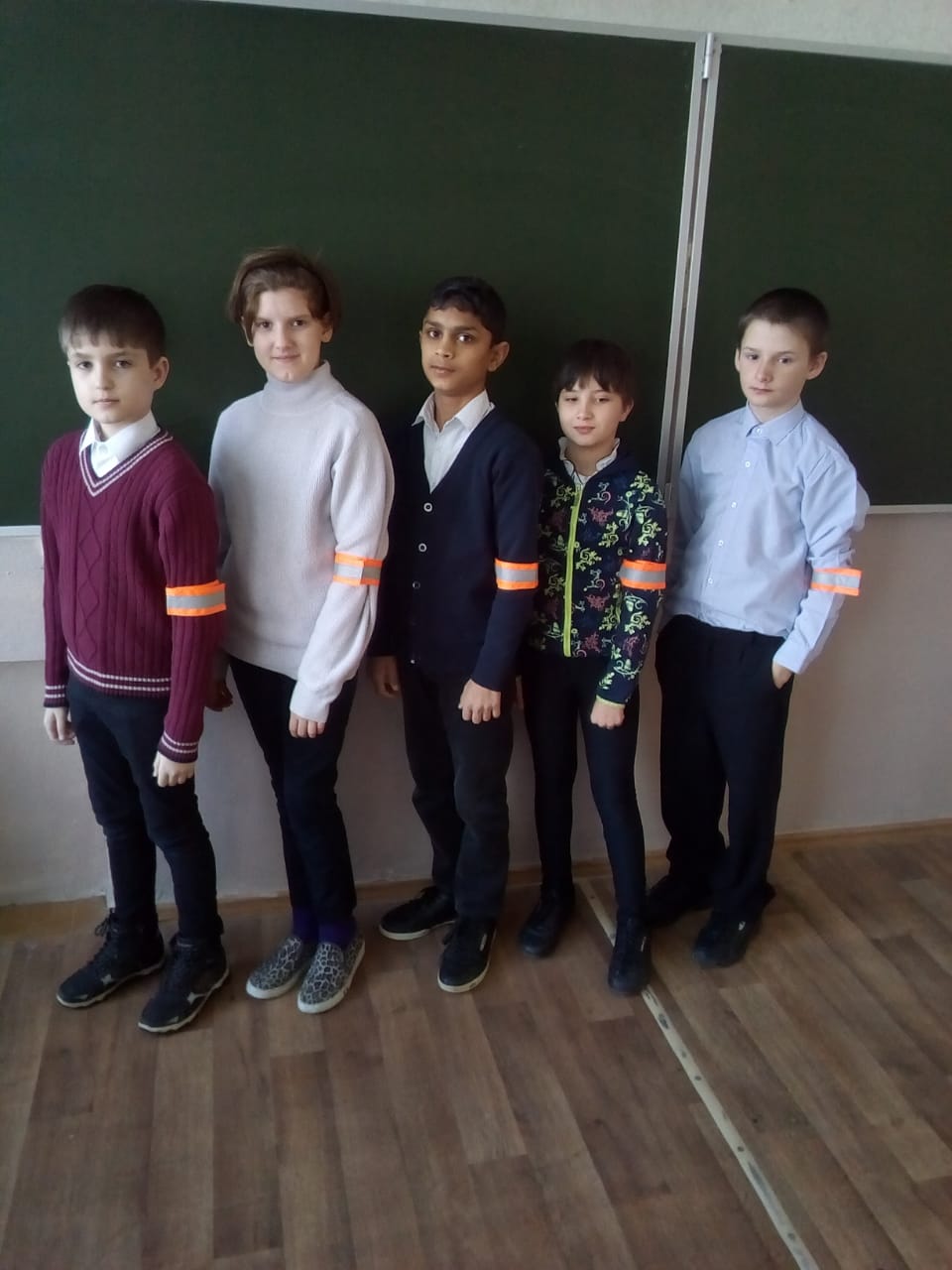 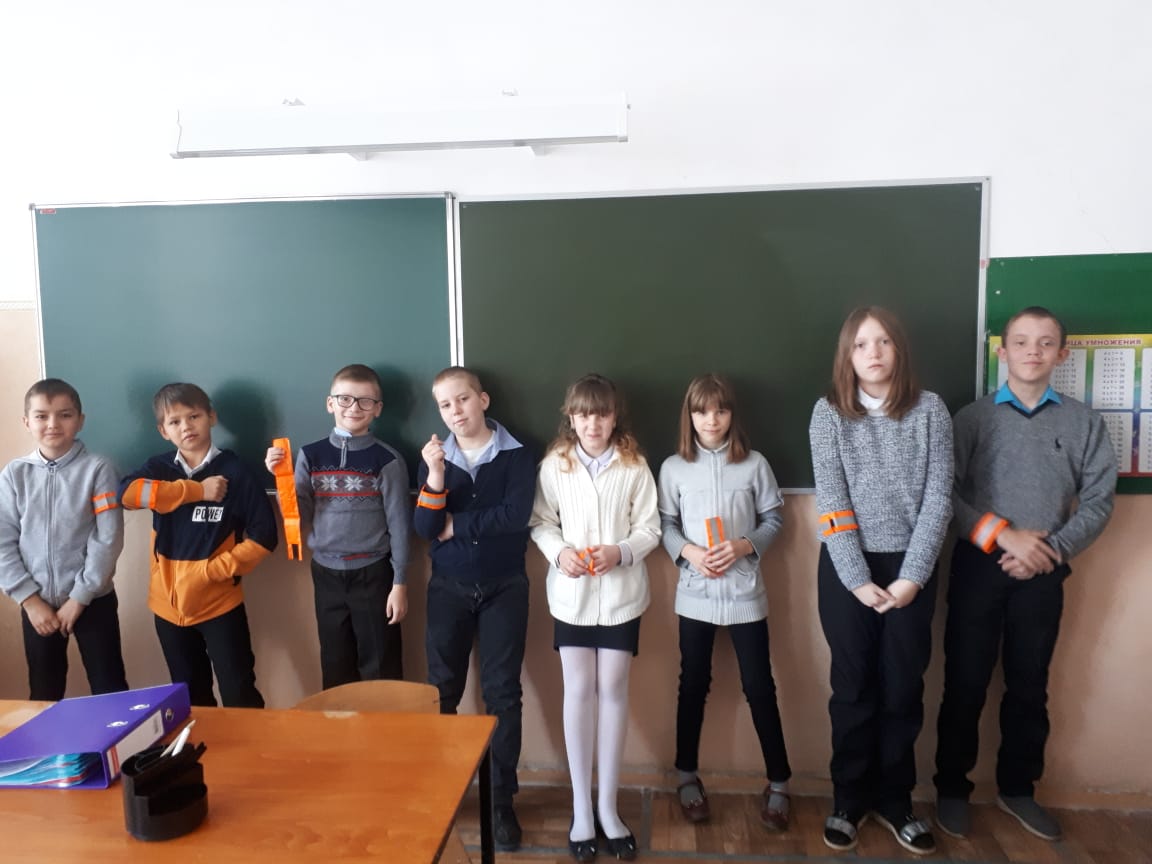 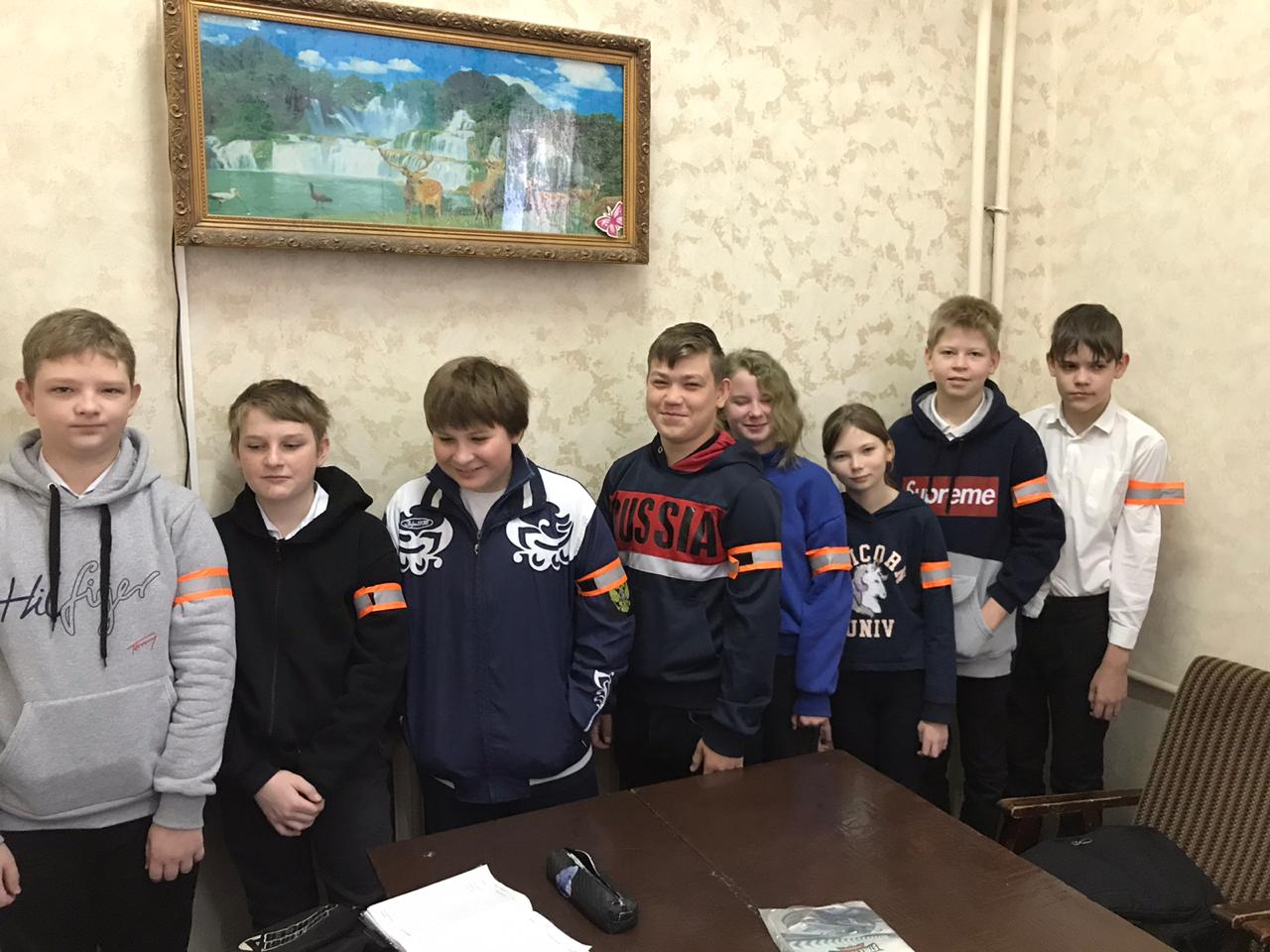 